    Подборка педагогической и художественной литературы для родителей и детей.Подготовил:Воспитатель Кенжаева М.Х.  На прилавках магазинов вы найдете массу книг о воспитании и развитии детей. Среди этого многообразия важно выделить действительно полезную и интересную литературу, которая пригодится родителям. Ведь в семье с малышом не так уж много времени для чтения. Здесь мы собрали лучшие и полезные книги о воспитании детей, которые читаются легко и быстро. А главное они получили положительные отзывы и родителей, и экспертов.Издательства, выпускающие методическую литературу: http://prosv.ru/  Издательство «Просвещение» http://detstvo-press.ru  Издательство «ДЕТСТВО-ПРЕСС» https://www.uchmag.ru/  Издательство «Учитель» https://msbook.ru/  Издательство «МОЗАИКА-СИНТЕЗ» http://tc-sfera.ru/sfera  Издательство «СФЕРА» https://shkola7gnomov.ru  Издательство «Школа семи гномов» Интернет-сайты, где можно заказать по почте данную методическую и учебную литературу: https://www.labirint.ru  https://my-shop.ru  http://www.sprinter.ru  http://www.cvartplus.ru  https://www.bookvoed.ru  Образовательная платформа LECTA - онлайн...https://wwwlecta.rosuchebnik.ru                       Аудиокнига  "Раннее развитие ребенка с рождения до 6 лет.                         Все, что нужно знать родителям", Камаровская Е., 2010   Личность ребенка практически полностью формируется в первые шесть лет жизни, и задача родителей и воспитателей – максимально ему помочь. В основе гармонично развитой личности лежат четыре важнейших качества: оптимизм, активность, ответственность и доверие. Дети, которые приобрели эти качества в первые годы жизни, имеют наиболее высокие шансы добиться успеха в жизни, чувствовать себя счастливыми, с удовольствием общаться с другими людьми и легко учиться новому. В этой книге вы найдете более 400 практических советов по развитию ребенка, от рождения до 6 лет. Помогите малышу вырасти счастливым!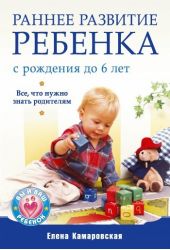 ДЛЯ ЧЕГО НУЖНЫ КНИГИ РЕБЕНКУ?     Конечно, для развития. Что развивают книжки у малышей? Прежде всего, речь. Когда ребенок слышит ритмично оформленную, хорошо интонированную речь, или выразительное чтение сказок, или рассматривает картинки в книжке, слушая мамины комментарии, он усваивает образец речи, ее ритмику, красоту, получает опыт диалоговой речи, накапливает пассивный словарик.      Что еще дают такие книги? Расширяют кругозор малыша. Знакомят с разнообразием жизненных ситуаций. Помогают формировать хороший вкус. А еще книги для малышей – это эмоциональное развитие. Ребенок учится жалеть бедного зайку, мокнущего под дождем, мишку с оторванной лапой, радуется смекалке Маши, которую медведь отнес к бабушке и дедушке в коробе с пирожками, представляет себя таким же храбрым, как петушок, выгнавший лису из зайкиного домика…       Малыш получает первые представления о возможных моделях поведения, о добре и зле, о хорошем и плохом… Но это все актуально для деток в районе годика и старше.      Что полезного в книжках для самых маленьких детишек? Современные детские книги для малышей до года помогают: развивать мелкую моторику; развивать зрение, слух (в том числе – фонематический); изучать окружающий мир; мотивировать малыша к познавательной деятельности.Как выбрать книги для детей раннего возраста?1.	Картинки в детских книгах должны быть крупные, яркие, желательно на белом фоне – и не более одного изображения на странице.2.	Животные на картинках должны выглядеть реалистично.3.	Материал должен быть безопасным для ребенка, прочным,  из плотного картона или из ткани.4.	 Книга должна быть маленького размера, чтобы ребенок смог удержать ее в своей руке.        Сейчас в книжных магазинах  много разнообразных детских книжек, глаза разбегаются и трудно сделать выбор, и чтобы сэкономить ваше время, предлагаем вашему вниманию подбор книг, которые помогут вам в развитии речи своих детей:О.В. Закревская «Развивайся, малыш!»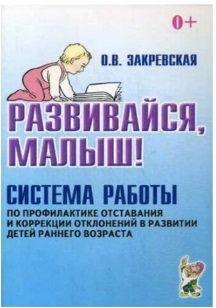  В книге представлена система работы, направленная на развитие слуховых и зрительных ориентировочных реакций; развитие понимания речи, мышления, памяти; развитие активной речи; развитие ручной моторики. Предметные картинки по развитию речи.    Стимульный материал.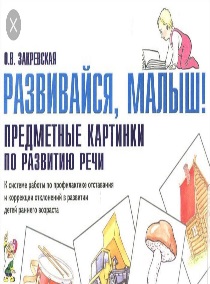 3. Книжки-потешки «Киска, киска, брысь…», «Большие ноги шли по дороге», «Ладушки», «Сорока», «Идет коза рогатая».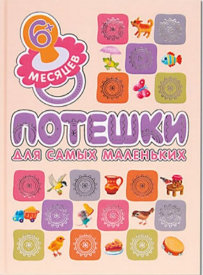 3.    Прибаутки «Мишка косолапый…», «Ай, дуду, дуду…», «Петушок…», «Ай, лады, лады…» и т.д.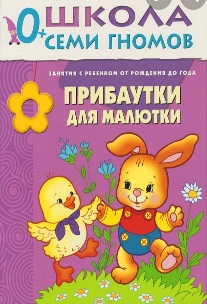 4.    Любые  мягкие, либо картонные книжки-малышки. Музыкальные книги .5.    Серия "Моя первая книжка": "Это я"; "Животные"; "Машина", "Слова"; "Ферма" 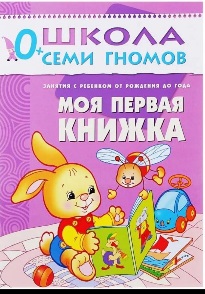 6.    Русские народные сказки: «Колобок», «Курочка - Ряба», «Репка», «Теремок», «Три медведя».7.    Б. Заходер сборник стихов «Для самых маленьких»- «Кискино горе», «Мой Лев» и т.д.8.    А. Барто короткие стихи: «Зайка», «Мишка», «Козлёнок», «Лошадка», «Флажок», « Самолет», «Мячик» и т.д.Источник: https://razvivashka.online/poznavatelnoe/knigi-dlya-malyshey 